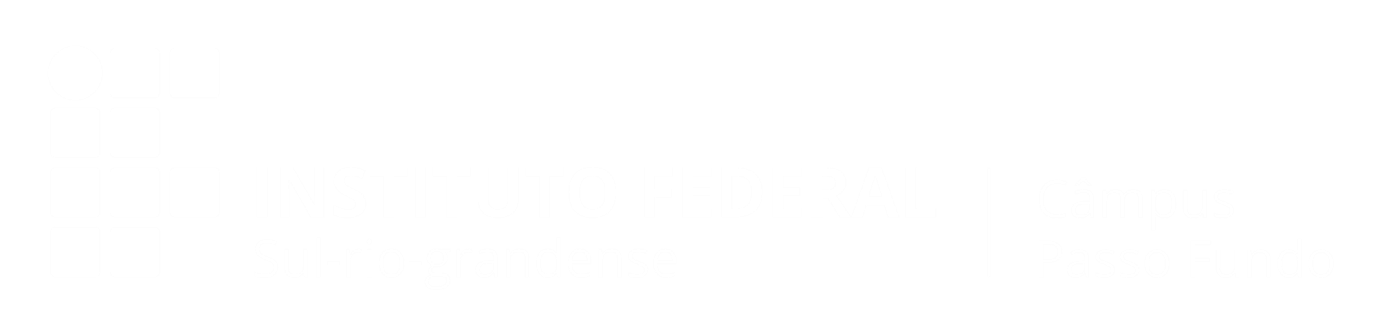 Ações de Permanência e êxito – 2021AÇÕESRISCOSAcompanhamento da frequência dos estudantes, por meio dos professores, da coordenação do curso e da equipe técnica pedagógica, e em caso de três faltas consecutivas identifiquem os motivos das faltas e tomem providências; Baixo número de profissionais habilitados para essa atividade - PedagogosRealização contato telefônico, com registro, visando saber os motivos da infrequência/evasão e informando ao aluno evadido as possibilidades de retorno à instituição.Número telefônico diferente do informado na matrícula.Mapeamento dos conteúdos nos quais os estudantes apresentam maiores dificuldades, através do serviço de coordenação de Cursos e PedagogiaBaixo número de profissionais habilitados para essa atividade - PedagogosIdentificação dos alunos, que ao ingressar na instituição, apresentam dificuldades referente à formação anterior; Baixo número de profissionais habilitados para essa atividade - PedagogosOrganizar oficinas que tratem das dificuldades de conteúdo;Baixa adesão dos estudantes trabalhadoresRealizar levantamento dos componentes curriculares nos quais os estudantes apresentam maiores dificuldades;Baixo número de profissionais habilitados para essa atividade - PedagogosRecuperação paralela em sala de aula e em horário extra aula para os alunos com dificuldades; Baixa adesão dos estudantes trabalhadoresFormação continuada docente sobre metodologias ativas e tecnologias educacionais;Baixo número de profissionais habilitados para essa atividade - PedagogosAmpliar o apoio pedagógico aos docentes;Baixa adesão de docentes;Falta de recursos financeiros;Programa de monitoria; Baixo número de bolsas para estudantes monitoresIncentivos à pesquisa e extensão; Baixo número de bolsas para estudantes Projeto Representação Estudantil no Ensino Médio Integrado do Campus Passo Fundo: fortalecendo o protagonismo das/dos estudantes.Baixa adesão dos estudantesRealização de seminários de apresentação dos cursos, no início de cada semestre;Baixa adesão dos estudantesProjeto de Ensino: PsicoEducação – Aprendendo a apreenderBaixa adesão dos estudantesProjeto Rally do Ensino Médio IntegradoBaixa adesão dos estudantesRevisão e readequação dos PPCs dos cursos;Demora nos tramites institucionais, que impedem a implantação das reformulações construídas pela comunidade acadêmicaReuniões pedagógicas formativas semanais;Baixa adesão de docentesAmpliação de projetos integradores entre disciplinas dos cursosSuperação de temáticas e carência de materiaisCriação de espaços de socialização de práticas pedagógicasBaixa adesão de docentesNa área da assistência estudantil ações como: Auxílio-transporte, Auxílio alimentação, Auxílio moradia;Auxílio Conectividade;Empréstimo de computadores;Fornecimento de Cestas básicas.Falta de recursos para atender toda a demandaAtendimentos na área de enfermagem, social e psicológico visando à saúde física e mental dos estudantes;Baixa adesão dos estudantes, por resistência cultural para acessar os respectivos serviços.Continuidade do Projeto GaleraBaixa adesão dos estudantesContinuidade do Projeto Setembro Amarelo.Baixa adesão dos estudantesSeminário de alunos EgressosBaixa adesão dos estudantes